Схема длинных дистанций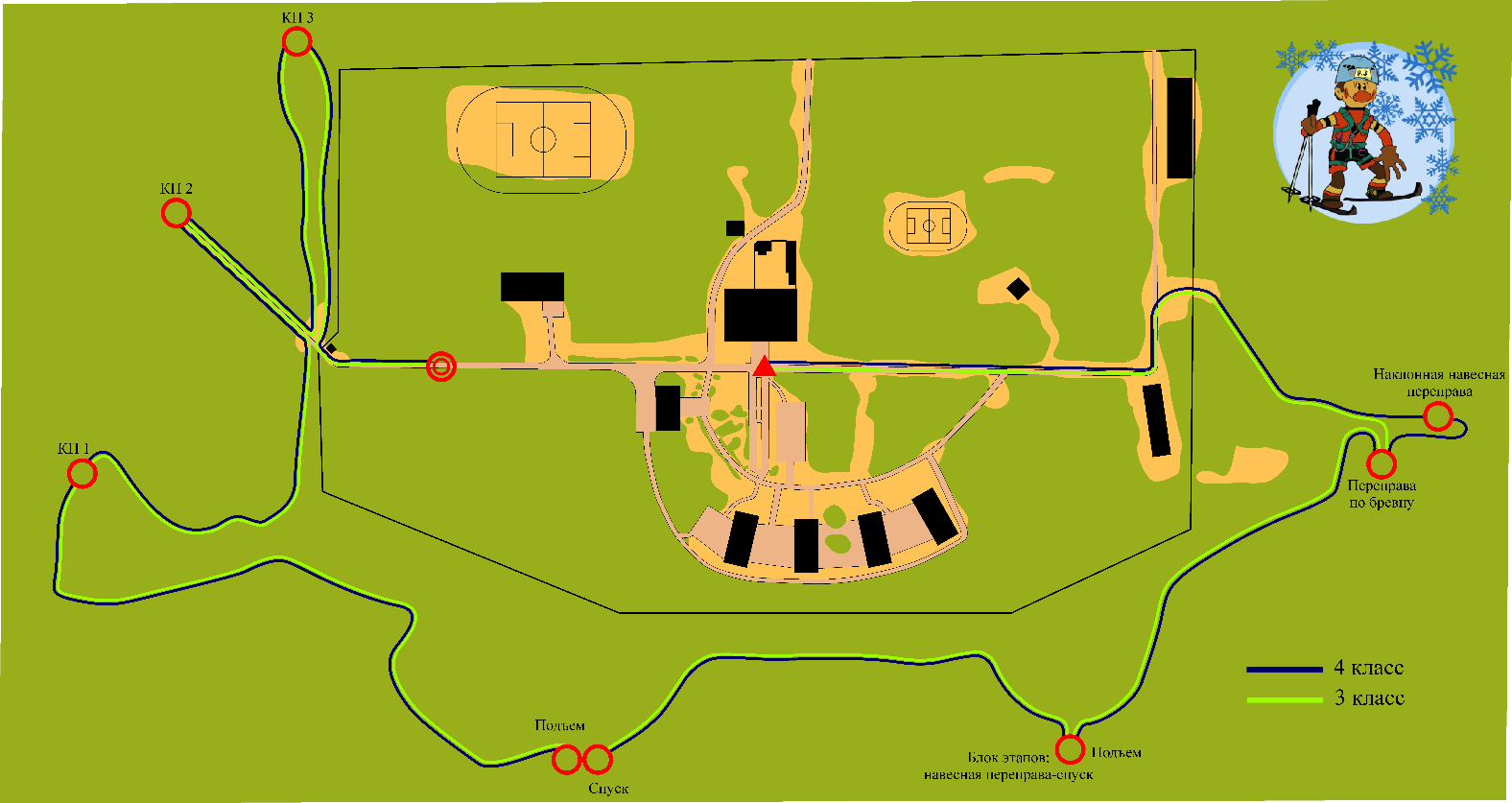 Схема коротких дистанций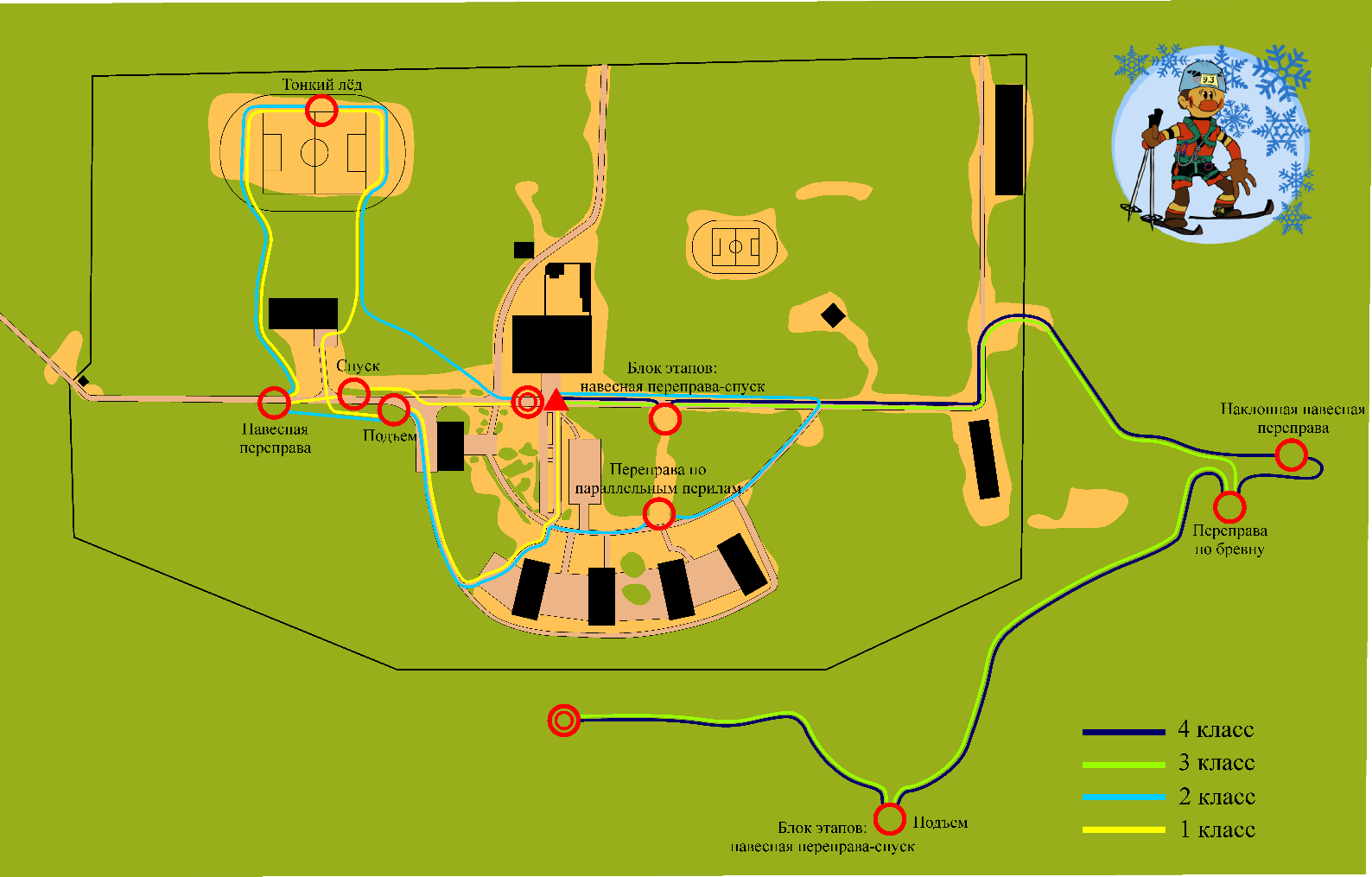 